T.CELBİSTAN KAYMAKAMLIĞIREHBERLİK VE ARAŞTIRMA MERKEZİ MÜDÜRLÜĞÜ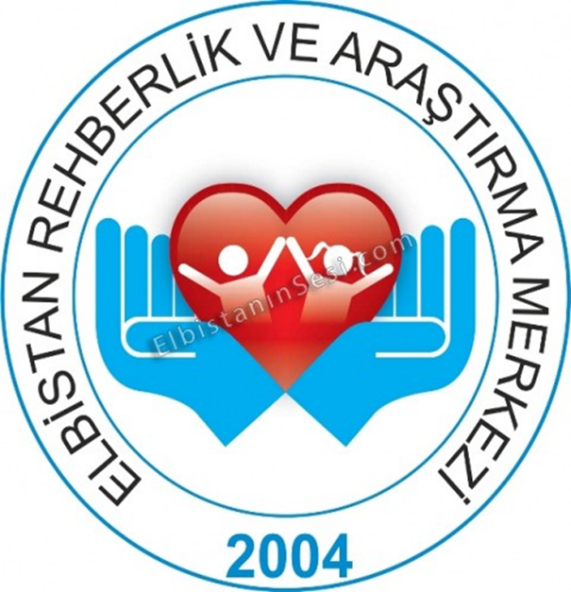 BAŞARILI ÖĞRENCİ PROFİLİ PROJESİUYGULAMA KLAVUZUKAHRAMANMARAŞ, ELBİSTAN2019BAŞARILI ÖĞRENCİ PROFİLİ PROJESİPROJENİN ADI             Başarı= Hedefine ulaşmaktır.Akademik başarı da doğru öğretim uygulamaları ile tüm çocuklarımızın kendi potansiyelinin üst düzeyinde başarıya ulaşmasıdır.Başarı bir yolculuktur. Biz çocuklarımıza bu yolculukta gerekli olacak donanımları sunmayı ve yolculuklarında hazır olmalarını hedefliyoruz.Eğitim kurumlarında öğrencilerin  akademik başarısına yönelik ilgi ve ihtiyaçlarını ortaya konulmasını hedeflemekteyiz. Bu kapsamda katılımcı öğrenci, öğretmen, yönetici ve velilerin projeye yönelik destekleri beklenmektedir.PROJENİN AMAÇLARI Başarılı öğrencilerin başarılı olma nedenlerini analiz etmek ve değerlendirmek. Başarılı öğrencilerin çevresel etkilerden etkilenme durumlarını tespit etmek.Okul rehberlik öğretmenleri aracılığı ile okullarla kurulan ilişkiyi geliştirmek.Gelişen ve değişen yaşam şartlarında rehberlik ve psikolojik danışma hizmetine ilişkin oluşan ihtiyaçları gidermek.Ortaöğretim kurumlarında yer alan personel, veli  ve öğrenciler arasında etkileşimi kuvvetlendirmek.Elbistan Rehberlik Araştırma Merkezinin Ortaöğretim Kurumları ile işbirliği, iletişim ve etkileşimini artırmak.PROJENİN GEREKÇESİBu proje ve konusu, öğrencilerin başarılı olmalarını sağlayan etmenleri tespit edip; elde edilen veriler doğrultusunda rapor hazırlayarak çalışma yapılan kurumları bilgilendirmek. Böylece kurumumuz ve ortaöğretim kurumları arasında eşgüdümü sağlamak.PROJENİN DAYANAĞIMilli Eğitim bakanlığı Rehberlik ve Psikolojik danışma yönetmeliğiUYGULAMA SÜRESİ2019- 2020 Eğitim Öğretim yılı içerisinde uygulanacaktır.İŞBİRLİĞİ YAPILACAK KURUM VE KURULUŞLAR6.1.Ortaöğretim Kurum Müdürlükleri6.2.Anadolu Liseleri6.3. Fen LiseleriPROJENİN ANA FAALİYETLERİOkul  ziyaretiVeli ve öğrenci görüşmeleriAnket uygulaması( öğrenci, öğretmen, veli, yönetici)Rapor etme, değerlendirmeSeminerlerUYGULAMAOkul ziyaretleri yapılarak proje tanıtılacak.Anketlerin uygulanacağı zaman belirlenecek.Anketlerden elde edilen sonuçlar analiz edilerek raporlaştırılacak.Elde edilen sonuçlara göre çözüm önerileri doküman yolu ile okul idaresi ve rehberlik servislerine verilecektir. Seminerlerin uygulanması ile  projenin amacına yönelik tanıtım sağlanacaktır..Çözüm yollarına yönelik veli ve öğrenci görüşmelerinin yapılması sağlanacak.DEĞERLENDİRMEDeğerlendirme iki aşamalı gerçekleştirilecektir. Birinci aşamada anket uygulanacak ve sonuçları raporlaştırılacak. İkinci aşamada ise elde edilen veriler toplanacak ve bu veriler doğrultusunda okul idaresi, veli, öğretmen ve öğrencilere bilgi verme çalışmaları yapılacaktır. PROJE ONAYI Projenin kabulü ve uygulanması için onaylarınızı arz ederim.                                                                                                       Vefa BUĞDAY                                                                                      Elbistan Rehberlik ve Araştırma                                                                                                                                                      Merkezi MüdürüUygun görüşle arz ederim.        ……/10/2019Kürşat BAYAZIT        İlçe Milli Eğitim Müdürü